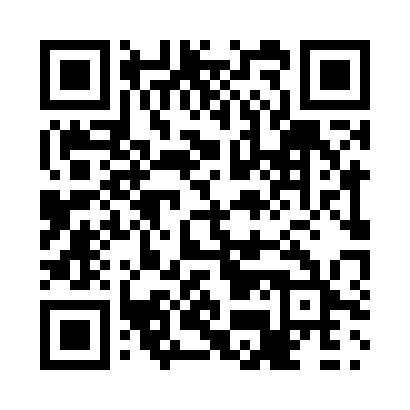 Prayer times for Peace River, Alberta, CanadaMon 1 Jul 2024 - Wed 31 Jul 2024High Latitude Method: Angle Based RulePrayer Calculation Method: Islamic Society of North AmericaAsar Calculation Method: HanafiPrayer times provided by https://www.salahtimes.comDateDayFajrSunriseDhuhrAsrMaghribIsha1Mon3:305:071:537:4110:4012:162Tue3:305:071:537:4110:3912:163Wed3:315:081:547:4110:3812:164Thu3:325:091:547:4010:3812:165Fri3:325:111:547:4010:3712:156Sat3:335:121:547:4010:3612:157Sun3:335:131:547:3910:3512:158Mon3:345:141:547:3910:3412:149Tue3:355:151:557:3910:3312:1410Wed3:365:171:557:3810:3212:1311Thu3:365:181:557:3810:3112:1312Fri3:375:191:557:3710:3012:1213Sat3:385:211:557:3710:2912:1214Sun3:395:221:557:3610:2712:1115Mon3:395:241:557:3510:2612:1016Tue3:405:251:557:3510:2512:1017Wed3:415:271:557:3410:2312:0918Thu3:425:291:567:3310:2212:0819Fri3:435:301:567:3210:2012:0820Sat3:445:321:567:3210:1912:0721Sun3:445:341:567:3110:1712:0622Mon3:455:351:567:3010:1512:0523Tue3:465:371:567:2910:1412:0424Wed3:475:391:567:2810:1212:0425Thu3:485:411:567:2710:1012:0326Fri3:495:421:567:2610:0812:0227Sat3:505:441:567:2510:0612:0128Sun3:515:461:567:2410:0412:0029Mon3:525:481:567:2310:0211:5930Tue3:525:501:567:2110:0111:5831Wed3:535:521:567:209:5911:57